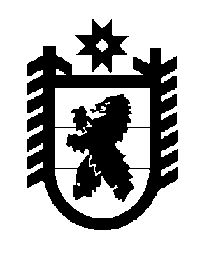 Российская Федерация Республика Карелия    ПРАВИТЕЛЬСТВО РЕСПУБЛИКИ КАРЕЛИЯРАСПОРЯЖЕНИЕот  15 июня 2018 года № 414р-Пг. Петрозаводск Внести в состав рабочей группы, образованной распоряжением Правительства Республики Карелия от 2 апреля 2018 года № 249р-П, изменения, включив в ее состав следующих лиц:Андронов В.В. – депутат Законодательного Собрания Республики Карелия (по согласованию);Трифонова Т.В. – председатель Карельской республиканской общественной организации «Союз» (по согласованию).
           Глава Республики Карелия                                                              А.О. Парфенчиков